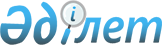 О внесении изменений и дополнений в некоторые приказы Министерства национальной экономики Республики КазахстанПриказ Министра национальной экономики Республики Казахстан от 19 декабря 2019 года № 95. Зарегистрирован в Министерстве юстиции Республики Казахстан 26 декабря 2019 года № 19770
      ПРИКАЗЫВАЮ:
      1. Утвердить прилагаемый перечень некоторых приказов Министерства национальной экономики Республики Казахстан, в которые вносятся изменения и дополнения.
      2. Департаменту инвестиционной политики в установленном законодательством порядке обеспечить:
      1) государственную регистрацию настоящего приказа в Министерстве юстиции Республики Казахстан;
      2) размещение настоящего приказа на интернет-ресурсе Министерства национальной экономики Республики Казахстан;
      3) в течение десяти рабочих дней после государственной регистрации настоящего приказа в Министерстве юстиции Республики Казахстан представление в Юридический департамент Министерства национальной экономики Республики Казахстан сведений об исполнении мероприятий, предусмотренных подпунктами 1) и 2) настоящего пункта приказа.
      3. Контроль за исполнением настоящего приказа возложить на курирующего вице-министра национальной экономики Республики Казахстан.
      4. Настоящий приказ вводится в действие по истечении десяти календарных дней после дня его первого официального опубликования.
      "СОГЛАСОВАН"
Министерство финансов
Республики Казахстан
_________________  Перечень некоторых приказов Министерства национальной экономики Республики Казахстан, в которые вносятся изменения и дополнения
      1. Внести в приказ Министра национальной экономики Республики Казахстан от 5 декабря 2014 года № 129 "Об утверждении Правил разработки или корректировки, проведения необходимых экспертиз инвестиционного предложения государственного инвестиционного проекта, а также планирования, рассмотрения, отбора, мониторинга и оценки реализации бюджетных инвестиций и определения целесообразности бюджетного кредитования" (зарегистрирован в Реестре государственной регистрации нормативных правовых актов за № 9938) следующее изменение:
      в Правилах разработки или корректировки, проведения необходимых экспертиз инвестиционного предложения государственного инвестиционного проекта, а также планирования, рассмотрения, отбора, мониторинга и оценки реализации бюджетных инвестиций и определения целесообразности бюджетного кредитования, утвержденных указанным приказом:
      пункт 1 приложения 48 изложить в следующей редакции:
      "1. Цель горизонтального и вертикального анализа финансовой отчетности состоит в представлении изменений, произошедших в основных статьях бухгалтерского баланса, отчета о доходах и расходах, отчета о движении денежных средств.
      Горизонтальный (временной) анализ заключается в сопоставлении данных организации за два последних отчетных периода в относительном и абсолютном виде и выявлении тенденций изменения отдельных статей отчетности или их групп. Горизонтальный анализ проводится по следующим формам финансовой отчетности, утвержденным приказом Министра финансов Республики Казахстан от 28 июня 2017 года № 404 (зарегистрирован в Реестре государственной регистрации нормативных правовых актов за № 15384) (далее – приказ Министра финансов): "Бухгалтерский баланс", "Отчет о прибылях и убытках", "Отчет о движении денежных средств (прямой метод)", "Отчет о движении денежных средств (косвенный метод)".
      Вертикальный (структурный) анализ заключается в определении удельного веса отдельных статей отчетности в общем итоговом показателе и сравнении полученного результата с данными предыдущего периода. Вертикальный анализ проводится по следующим формам финансовой отчетности, утвержденным приказом Министра финансов: "Бухгалтерский баланс", "Отчет о прибылях и убытках".".
      2. Внести в приказ Министра национальной экономики Республики Казахстан от 22 декабря 2014 года № 157 "О некоторых вопросах планирования и реализации концессионных проектов" (зарегистрирован в Реестре государственной регистрации нормативных правовых актов за № 10122) следующие изменения:
      в Правилах представления, рассмотрения и отбора концессионных проектов, утвержденных указанным приказом:
      пункт 1 изложить в следующей редакции:
      "1. Настоящие Правила представления, рассмотрения и отбора концессионных проектов (далее – Правила) разработаны в соответствии с подпунктом 7-6) статьи 9 Закона Республики Казахстан от 7 июля 2006 года "О концессиях" (далее – Закон) и подпунктом 24) статьи 8 Закона Республики Казахстан от 27 декабря 2018 года "О естественных монополиях".";
      пункт 19 изложить в следующей редакции:
      "19. В соответствии с подпунктом 24) статьи 8 Закона Республики Казахстан от 27 декабря 2018 года "О естественных монополиях" согласование конкурсной документации и ТЭО концессионного проекта, в части порядка формирования и утверждения тарифов (цен, ставок сборов) на услуги (товары, работы), относящиеся к сфере естественных монополий, государственным органом, осуществляющим руководство в сферах естественных монополий, в том числе при внесении в нее изменений и дополнений, осуществляется в целях проведения оценки конкурсной документации и ТЭО концессионного проекта на соответствие состава и содержания положений конкурсной документации и ТЭО требованиям законодательства Республики Казахстан в сферах естественных монополий.
      Согласование конкурсной документации и ТЭО концессионного проекта государственным органом, осуществляющим руководство в сферах естественных монополий, осуществляется в течение пятнадцати рабочих дней со дня их поступления.";
      в Правилах проведения мониторинга договоров концессии, проведения мониторинга и оценки реализации концессионных проектов, утвержденных указанным приказом:
      пункт 15 изложить в следующей редакции:
      "15. Информация по мониторингу реализации концессионных проектов по форме согласно приложению 2 к настоящим Правилам представляется для проведения оценки реализации концессионных проектов уполномоченным государственным органом соответствующей отрасли в специализированную организацию по вопросам концессии ежегодно не позднее 20 февраля, следующего за отчетным, за подписью не ниже заместителя первого руководителя уполномоченного государственного органа соответствующей отрасли.
      В случае представления не полной или не качественной информации по форме согласно приложению 2 к настоящим Правилам, заполненной центральным уполномоченным государственным органом соответствующей отрасли, данная информация возвращается ему на доработку официальным письмом. При этом оценка реализации данного проекта отражается в следующем отчете об оценке реализации или переносится на следующий год с уведомлением о некачественном (неполном) предоставлении информации в центральный уполномоченный орган по государственному планированию.";
      пункт 17 изложить в следующей редакции:
      "17. Информация для оценки реализации концессионных проектов, представляется по концессионным проектам, договоры по которым заключены до 31 декабря года, предшествующего году проведения оценки реализации концессионных проектов.
      Для проведения оценки реализации концессионных проектов к информации по мониторингу дополнительно прилагаются:
      копия договора концессии и дополнительные соглашения к нему (при наличии) с копией свидетельства о регистрации договора/дополнительного соглашения государственно-частного партнерства/концессии;
      копия утвержденной конкурсной документации с приложением финансово-экономической модели, с приложением копии экономических заключений на них.";
      пункты 19, 20, 21 и 22 изложить в следующей редакции:
      "19. Оценкой реализации концессионных проектов является процесс анализа достижения запланированных показателей в соответствии с договором концессии на основе данных мониторинга с отражением финансовых параметров проекта и принятых государственных обязательств.
      20. Результатом оценки реализации концессионных проектов, является отчет, содержащий рекомендации по улучшению качества управления концессионными проектами.
      Специализированная организация по вопросам концессии в рамках оценки реализации концессионных проектов проводит анализ, по итогам которого подготавливает аналитический отчет, при необходимости содержащий рекомендации по совершенствованию законодательства в области концессий.
      Структура отчета оценки реализации концессионных проектов состоит из:
      сводной информации по оценке концессионных проектов с выводами и рекомендациями;
      основной части отчета, отражающей достижение запланированных показателей. Основной отчет содержит краткую информацию по каждому концессионному проекту, включающую наименование, стоимость, цель, период реализации концессионного проекта, наименование концессионера и концедента;
      рекомендаций по совершенствованию законодательства в области концессии с приложением сравнительной таблицы (при необходимости).
      21. Результаты оценки реализации концессионных проектов направляются специализированной организацией по вопросам концессии в центральный уполномоченный орган по государственному планированию три раза в год:
      до 30 мая по проектам ГЧП, которыми предусматриваются:
      1) компенсация инвестиционных затрат концессионера;
      2) поручительства государства по инфраструктурным облигациям в рамках договоров концессии;
      3) государственные гарантии по займам, привлекаемым для финансирования концессионных проектов;
      4) софинансирование концессионных проектов;
      до 30 августа по проектам ГЧП, которыми предусматриваются:
      1) компенсации эксплуатационных затрат концессионера;
      2) вознаграждения за осуществление управления объектом концессии, находящимся в государственной собственности, а также арендная плата за пользование объектом концессии, находящимся в собственности концессионера;
      3) плата за доступность объекта концессии;
      до 30 ноября по проектам ГЧП, которыми предусматриваются:
      1) реализация произведенных товаров (работ, услуг) в процессе эксплуатации объекта концессии;
      2) субсидии от государства в случаях, установленных законами Республики Казахстан;
      3) гарантия потребления государством определенного объема товаров, работ и услуг, производимых в ходе реализации концессионного проекта;
      4) передача концессионеру исключительных прав на объекты интеллектуальной собственности, принадлежащих государству;
      5) предоставления натурных грантов в соответствии с законодательством Республики Казахстан;
      6) прочие выплаты из бюджета.
      22. Центральный уполномоченный орган по государственному планированию направляет результаты оценки реализации концессионных проектов не позднее 30 (тридцати) календарных дней с момента поступления отчета специализированной организации по вопросам концессии следующим заинтересованным сторонам:
      в уполномоченный орган по управлению государственным имуществом для внесения данных в Реестр;
      местным исполнительным органам областей, городов республиканского значения и столицы по объектам концессии, относящимся к коммунальной собственности.";
      приложение 2 изложить в редакции согласно приложению 1 к настоящему приказу.
      3. Внести в приказ Министра национальной экономики Республики Казахстан от 26 февраля 2015 года № 139 "Об утверждении Правил разработки и представления отчетов по исполнению стратегий развития и планов развития национальных управляющих холдингов, национальных холдингов, национальных компаний, акционером которых является государство" (зарегистрирован в Реестре государственной регистрации нормативных правовых актов за № 10685) следующие изменения:
      в Правилах разработки и представления отчетов по исполнению стратегий развития национальных управляющих холдингов, национальных холдингов, национальных компаний, акционером которых является государство, утвержденных указанным приказом:
      подпункт 1) пункта 2 исключить;
      в Правилах разработки и представления отчетов по исполнению планов развития национальных управляющих холдингов, национальных холдингов, национальных компаний, акционером которых является государство, утвержденных указанным приказом:
      подпункт 1) пункта 2 исключить;
      пункт 9 изложить в следующей редакции:
      "9. Исполнительный орган несет дисциплинарную ответственность в соответствии со статьей 64 Трудового кодекса Республики Казахстан от 23 ноября 2015 года за своевременность и достоверность оперативных данных, представленных в Отчете по исполнению плана развития и Отчете по исполнению плана развития (по оперативным данным).".
      4. Внести в приказ исполняющего обязанности Министра национальной экономики Республики Казахстан от 25 ноября 2015 года № 725 "О некоторых вопросах планирования и реализации проектов государственно-частного партнерства" (зарегистрирован в Реестре государственной регистрации нормативных правовых актов за № 12717) следующие изменения и дополнения:
      пункт 1 изложить в следующей редакции:
      "1. Утвердить:
      1) Правила планирования и реализации проектов государственно-частного партнерства, включающие вопросы планирования проектов государственно-частного партнерства, проведения конкурса и прямых переговоров по определению частного партнера, проведения мониторинга договоров государственно-частного партнерства, проведения мониторинга и оценки реализации проектов государственно-частного партнерства согласно приложению 1 к настоящему приказу;
      2) Порядок утверждения перечня проектов государственно-частного партнерства, планируемых к реализации согласно приложению 2 к настоящему приказу;
      3) Порядок отбора проектов государственно-частного партнерства для предоставления или увеличения объема поручительств государства согласно приложению 3 к настоящему приказу;
      4) Критерии отнесения проекта государственно-частного партнерства к проекту государственно-частного партнерства особой значимости согласно приложению 4 к настоящему приказу;
      5) Примерный перечень рисков, возникающих на различных этапах государственно-частного партнерства согласно приложению 5 к настоящему приказу;
      6) Требования к разработке или корректировке, а также проведению необходимых экспертиз технико-экономического обоснования проектов государственно-частного партнерства согласно приложению 6 к настоящему приказу;
      7) Методику определения стоимости создания и (или) реконструкции объекта государственно-частного партнерства, суммарной стоимости государственной поддержки и источников возмещения затрат субъектов государственно-частного партнерства согласно приложению 7 к настоящему приказу.";
      в Правилах планирования и реализации проектов государственно-частного партнерства, утвержденных указанным приказом:
      заголовок изложить в следующей редакции:
      "Правила планирования и реализации проектов государственно-частного партнерства, включающие вопросы планирования проектов государственно-частного партнерства, проведения конкурса и прямых переговоров по определению частного партнера, проведения мониторинга договоров государственно-частного партнерства, проведения мониторинга и оценки реализации проектов государственно-частного партнерства";
      пункт 4 изложить в следующей редакции:
      "4. Информационное обеспечение о планируемых и реализуемых проектах ГЧП осуществляется через соответствующий перечень, формируемый Центром развития ГЧП.
      Для формирования перечня уполномоченные лица (государственные партнеры) ежемесячно представляют информацию по проектам государственно-частного партнерства, график погашения государственных обязательств и выплат из бюджета, а также информацию по инвесторам, заинтересованным в реализации проектов ГЧП по формам согласно приложениям 1 и 1-1 к настоящим Правилам на казахском и русском языках:
      по местным проектам – в местный уполномоченный орган по государственному планированию в срок до 20 числа отчетного месяца с одновременным уведомлением территориальных подразделений (филиалов/представительств) Национальной палаты предпринимателей Республики Казахстан. Местный уполномоченный орган по государственному планированию сводит представленную информацию и в срок до 25 числа отчетного месяца направляет указанную информацию в Центр развития ГЧП с одновременным уведомлением центрального уполномоченного органа по государственному планированию и центрального уполномоченного органа соответствующей отрасли;
      по республиканским проектам – в Центр развития ГЧП с одновременным уведомлением центрального уполномоченного органа по государственному планированию в срок до 25 числа отчетного месяца.
      Рекомендации по заполнению форм предоставляемой информации по проектам государственно-частного партнерства и по инвесторам, заинтересованным в реализации проектов ГЧП согласно приложениям 1 и 1-1 к настоящим Правилам предоставляется Центром развития ГЧП.
      Уполномоченные лица обеспечивают аутентичность переводов, полноту, качество и достоверность предоставляемой информации о планируемых и реализуемых проектах ГЧП.
      Центр развития ГЧП осуществляет свод представленной уполномоченными лицами информации и в срок до первого (включительно) числа месяца, следующего за отчетным, направляет указанную информацию в центральный уполномоченный орган по государственному планированию, а также размещает на своем интернет-ресурсе.";
      пункты 8 и 9 изложить в следующей редакции:
      "8. Решение о реализации проекта ГЧП принимается уполномоченным лицом на основании документов Системы государственного планирования, поручений либо актов Президента Республики Казахстан, Правительства Республики Казахстан, а также с учетом приоритетности и срочности проекта ГЧП.
      При определении приоритетности, срочности проекта ГЧП уполномоченное лицо:
      принимает во внимание рекомендации Межведомственной проектной группы;
      использует приоритизацию проектов ГЧП; 
      анализирует поступившие инициативы субъектов предпринимательства на соответствие документам Системы государственного планирования, поручениям либо актам Президента Республики Казахстан, Правительства Республики Казахстан (в случае поступления данных инициатив). 
      В рамках приоритизации проектов ГЧП рассматривается степень целесообразности реализации проекта ГЧП. В первую очередь рассматриваются к реализации проекты ГЧП, обеспечивающие базовые потребности населения.
      В случае, если приоритетных проектов ГЧП несколько, определяется степень срочности реализации таких проектов.
      Проекты ГЧП ориентируются на создание ценности для населения на долгосрочный период, а также на привлечение инвестиций частным партнером на срок более трех лет.
      9. На стадии планирования проекта ГЧП для обеспечения качества управления проектом уполномоченными лицами создается Межведомственная проектная группа путем привлечения специалистов подведомственных организаций, независимых экспертов, проектных, инжиниринговых и других компаний, заинтересованных и уполномоченных государственных органов, представителей Национальной палаты предпринимателей Республики Казахстан, субъектов предпринимательства.
      Межведомственная проектная группа осуществляет следующие функции:
      изучает предложения и инициативы по механизмам реализации проекта ГЧП;
      отбирает, оценивает, определяет приоритетность, способ осуществления проекта ГЧП, вид конкурса, вопросы, связанные с выделением земельных участков, подключением к инженерным сетям;
      принимает рекомендации о целесообразности либо отсутствии целесообразности реализации проекта ГЧП путем подписания протокола;
      изучает результаты маркетинговых и иных исследований по планируемому проекту ГЧП;
      изучает все необходимые расчеты, в том числе предварительные расчеты проекта ГЧП;
      формирует предложения для включения в конкурсную документацию;
      заслушивает отчеты лиц, вовлеченных в подготовку проекта ГЧП, начиная с этапа планирования проекта ГЧП до этапа заключения договора ГЧП;
      осуществляет доработку конкурсной документации проекта ГЧП в ходе процесса ее согласования и экспертизы по мере получения замечаний от согласующих уполномоченных органов и организаций. При этом в заключениях по итогам экспертизы или согласования при наличии указываются рекомендации по управлению проектами ГЧП для Межведомственной проектной группы;
      отслеживает соблюдение сроков и процедур прохождения рассмотрения, согласования, экспертизы и утверждения конкурсной документации ГЧП.";
      дополнить пунктом 20-1 следующего содержания:
      "20-1. В конкурсной документации определяются условия конкурса, в которые не допускается внесение изменений в ходе переговоров, которые являются существенными условиями конкурса.";
      пункт 21 изложить в следующей редакции:
      "21. Конкурсная документация подлежит отраслевой экспертизе уполномоченным органом соответствующей отрасли.
      Отраслевая экспертиза конкурсной документации проводится по форме согласно приложению 1-2 к настоящим Правилам отраслевыми центральными государственными органами (по местным проектам ГЧП, стоимость которых свыше четырехмиллионного месячного расчетного показателя либо по республиканским проектам ГЧП), местными отраслевыми государственными органами (по местным проектам ГЧП) в течение 10 (десяти) рабочих дней с момента внесения.
      В случае признания проекта ГЧП по целесообразности, срокам реализации, объемам, стоимости и механизму реализации, достижению конечных и прямых результатов по проекту ГЧП подготавливается положительное отраслевое заключение, в противном случае – отрицательное отраслевое заключение.
      Конкурсная документация при внесении в нее изменений и (или) дополнений подлежит направлению на отраслевую экспертизу.
      Отраслевое заключение полистно парафируется руководителем структурного подразделения отраслевого центрального либо местного государственного органа и подписывается первым руководителем отраслевого центрального, либо местного государственного органа, либо лицом его, замещающим с приложением соответствующего приказа.
      Отраслевое заключение представляется в прошитом виде, с пронумерованными страницами, последняя страница на оборотной стороне заверяется печатью организатора конкурса и указывается количество страниц.
      По проектам ГЧП в сфере информатизации оценка технологических, технических решений, предусмотренных в конкурсной документации, в том числе графика реализации, проводится на соответствие требованиям Закона Республики Казахстан от 24 ноября 2015 года "Об информатизации".
      По проектам ГЧП в сфере архитектурной, градостроительной и строительной деятельности оценка технологических, технических решений, предусмотренных в конкурсной документации, в том числе графика реализации, проводится на соответствие требованиям Закона Республики Казахстан от 16 июля 2001 года "Об архитектурной, градостроительной и строительной деятельности в Республике Казахстан".
      В случае если проект ГЧП затрагивает сферу ответственности нескольких отраслевых государственных органов, указанными отраслевыми государственными органами дополнительно предоставляются заключения соответствующих отраслевых экспертиз конкурсной документации, подготавливаемых согласно требованиям настоящего пункта для отраслевой экспертизы.";
      пункты 23 и 24 изложить в следующей редакции:
      "23. Организатор конкурса направляет конкурсную документацию республиканских либо местных проектов ГЧП на согласование в центральный, либо местный уполномоченный орган по исполнению бюджета.
      24. Центральный уполномоченный орган по исполнению бюджета проводит согласование конкурсной документации республиканских проектов ГЧП по вопросам, входящим в компетенцию, в том числе с рассмотрением следующих вопросов:
      1) предоставление поручительства государства по инфраструктурным облигациям или государственных гарантий по займам, привлекаемым для финансирования проектов ГЧП.
      Центральный уполномоченный орган по исполнению бюджета при согласовании конкурсной документации, предусматривающей предоставление поручительства государства, согласовывает объем поручительства государства, предлагаемый организатором конкурса к предоставлению в рамках конкурса по определению частного партнера по проекту ГЧП;
      2) принятие в республиканскую собственность объекта ГЧП или передачи существующего объекта республиканской собственности для реализации проекта ГЧП;
      3) выделение средств из республиканского бюджета на выплату источников возмещения затрат и получения доходов, софинансирование по проекту ГЧП.
      Местный уполномоченный орган по исполнению бюджета проводит согласование конкурсной документации местных проектов ГЧП по вопросам, входящим в компетенцию, в том числе с рассмотрением следующих вопросов:
      1) принятие в коммунальную собственность объекта ГЧП или передачи существующего объекта коммунальной собственности для реализации проекта ГЧП;
      2) выделение средств из местного бюджета на выплату источников возмещения затрат и получения доходов, софинансирование по проекту ГЧП.
      Срок согласования конкурсной документации центральным либо местным уполномоченным органом по исполнению бюджета составляет не более 20 (двадцати) рабочих дней, если проект является технически сложным и (или) уникальным, а по остальным проектам – не более 10 (десяти) рабочих дней со дня поступления.
      Согласование конкурсной документации центральным либо местным уполномоченным органом по исполнению бюджета оформляется в виде письма о согласовании, либо несогласовании с отражением причин несогласования, либо требований по доработке конкурсной документации.";
      пункт 31 изложить в следующей редакции:
      "31. Центральный либо местный уполномоченный орган по государственному планированию на основании экспертизы, проводимой Центром развития ГЧП либо юридическим лицом, определяемым местным исполнительным органом, подготавливает письмо о согласовании либо несогласовании конкурсной документации с отражением причин несогласования, либо требований по доработке конкурсной документации.";
      пункт 37 изложить в следующей редакции:
      "37. Центральный либо местный уполномоченный орган по государственному планированию согласовывает конкурсную документацию и направляет организатору конкурса заключение экспертизы конкурсной документации, проведенной Центром развития ГЧП или юридическими лицами, определяемыми местными исполнительными органами областей, городов республиканского значения и столицы, уполномоченные на проведение экспертизы.
      В целях обеспечения транспарентной и независимой оценки конкурсной документации местных проектов ГЧП, в том числе при внесении в них соответствующих изменений и (или) дополнений, экспертиза проводится юридическими лицами, определяемыми местными исполнительными органами областей, городов республиканского значения и столицы, уполномоченными на проведение экспертизы.";
      дополнить пунктом 44-1 следующего содержания:
      "44-1. В случае внесения изменений и (или) дополнений в утвержденную в соответствии с пунктом 43 настоящих Правил конкурсную документацию, конкурсная документация подлежит прохождению экспертиз и согласований в соответствии с настоящим параграфом, за исключением изменений графика проведения конкурса, которые не затрагивают график реализации проекта.";
      пункт 45 изложить в следующей редакции:
      "45. Разработка, корректировка, экспертиза, а также утверждение финансово-экономического обоснования (далее – ФЭО) проекта ГЧП осуществляется в соответствии с бюджетным законодательством Республики Казахстан.
      В случаях определения частного партнера способом конкурса уполномоченное лицо обеспечивает проведение экспертизы ФЭО бюджетных инвестиций посредством участия государства в уставном капитале юридических лиц в соответствии с приказом Министра национальной экономики Республики Казахстан от 5 декабря 2014 года № 129 "Об утверждении Правил разработки или корректировки, проведения необходимых экспертиз инвестиционного предложения государственного инвестиционного проекта, а также планирования, рассмотрения, отбора, мониторинга и оценки реализации бюджетных инвестиций и определения целесообразности бюджетного кредитования" (зарегистрирован в Реестре государственной регистрации нормативных правовых актов за № 9938), до подготовки конкурсной документации и представляет экономическое заключение центрального либо местного уполномоченного органа по государственному планированию посредством участия государства в уставном капитале юридических лиц в составе конкурсной документации.
      В случаях определения частного партнера способом прямых переговоров уполномоченное лицо обеспечивает проведение экспертизы ФЭО проекта ГЧП в составе бизнес-плана к проекту ГЧП.";
      пункт 75 изложить в следующей редакции:
      "75. Комиссия осуществляет следующие функции:
      1) принятие решения о признании потенциального частного партнера участником конкурса по результатам квалификационного отбора, внесенным на заседание Комиссии организатором конкурса (протокол о допуске к участию в конкурсе по определению частного партнера);
      2) рассмотрение и отбор конкурсных заявок участников конкурса, прошедших квалификационный отбор;
      3) определение лучшей конкурсной заявки;
      4) проведение переговоров по уточнению условий договора ГЧП с потенциальным частным партнером, конкурсная заявка которого признана лучшей, либо единственным потенциальным частным партнером;
      5) признание заявителя победителем конкурса по определению частного партнера;
      6) признание конкурса несостоявшимся;
      7) иные функции, необходимые для проведения конкурса по определению частного партнера, в том числе, предусмотренные настоящими Правилами.
      Решения Комиссии оформляются протоколом.
      Решение Комиссии принимается голосованием и считается принятым, если за него подано большинство голосов от общего количества членов Комиссии. В случае равенства голосов принятым считается решение, за которое проголосовал председатель Комиссии.
      В случае несогласия с решением Комиссии любой член данной Комиссии выражает особое мнение, которое направляется им в рабочий орган Комиссии в течение 3 (трех) рабочих дней со дня проведения заседания Комиссии и прилагается рабочим органом Комиссии к протоколу.
      Заседание Комиссии правомочно (имеет кворум), если на нем присутствуют не менее двух третей от общего числа членов Комиссии.
      Протоколы заседаний Комиссии подписываются присутствующими на заседании членами Комиссии, а также секретарем Комиссии.
      В случае отсутствия на заседании председателя Комиссии, либо на период его отсутствия – лица, его замещающего, заседание Комиссии не проводится.";
      пункт 77 изложить в следующей редакции:
      "77. Информация о проведении конкурса по определению частного партнера по проектам, являющимся технически сложными и (или) уникальными, размещается организатором конкурса на своем официальном интернет-ресурсе, а также обеспечивается размещение в периодических печатных изданиях, распространяемых на всей территории Республики Казахстан (не менее одного), на интернет-ресурсе Центра развития ГЧП, на казахском и русском языках с одновременным уведомлением уполномоченного органа по государственному планированию, не менее чем за 60 (шестьдесят) календарных дней до дня проведения конкурса по определению частного партнера, а при проведении повторного конкурса по определению частного партнера – не менее чем за 30 (тридцать) календарных дней.
      По остальным проектам – не менее чем за 30 (тридцать) календарных дней до дня проведения конкурса по определению частного партнера, а при проведении повторного конкурса по определению частного партнера – не менее чем за 15 (пятнадцать) календарных дней.
      Повторный конкурс проводится в случае признания конкурса несостоявшимся на основе ранее утвержденной конкурсной документации без прохождения экспертиз и согласований, но не позднее одного календарного года с момента признания конкурса несостоявшимся.
      Дополнительно допускается размещение извещения на иных интернет-ресурсах и в периодических печатных изданиях.
      При этом указанные сроки исчисляются с даты первой публикации извещения в периодическом печатном издании, распространяемом на всей территории Республики Казахстан.";
      подпункт 3) пункта 108 изложить в следующей редакции:
      "3) с целью уточнения сведений, содержащихся в конкурсных заявках, Комиссия запрашивает через рабочий орган комиссии необходимую информацию у соответствующих государственных органов, физических и юридических лиц.
      В случае выявления Комиссией потенциальных частных партнеров, не соответствующих требованиям конкурсной документации в части оформления конкурсной заявки в течение 5 (пяти) рабочих дней с момента вскрытия конкурсных заявок, рабочим органом составляется Протокол предварительного рассмотрения конкурсных заявок.
      Протокол предварительного рассмотрения конкурсных заявок содержит:
      перечень потенциальных частных партнеров, не соответствующих требованиям конкурсной документации в части оформления;
      перечень документов, которые необходимо представить и (или) привести в соответствие с требованиями конкурсной документации;
      срок представления документов, но не более 10 (десяти) рабочих дней.
      Копия протокола предварительного рассмотрения конкурсных заявок направляется рабочим органом Комиссии потенциальным частным партнерам в день его подписания.
      Документация, представленная потенциальным частным партнером позже установленного в протоколе срока, не принимается.
      Приведение потенциальным частным партнером конкурсной заявки в соответствие с требованиями протокола предварительного рассмотрения конкурсных заявок не является изменением и (или) дополнением внесенной конкурсной заявки;";
      пункт 112 изложить в следующей редакции:
      "112. В случае, если потенциальный частный партнер, конкурсная заявка которого признана лучшей, отказывается от обсуждения и уточнения конкурсной заявки и условий договора ГЧП в соответствии с замечаниями и предложениями Комиссии либо его предложения являются неприемлемыми с точки зрения условий конкурса по определению частного партнера, то Комиссией данная конкурсная заявка не рассматривается и заново выбирается лучшая конкурсная заявка.
      При этом решение Комиссии о признании такой конкурсной заявки лучшей аннулируется и данный потенциальный частный партнер не признается победителем конкурса.
      Комиссия заново выбирает лучшую конкурсную заявку среди остальных конкурсных заявок, представленных на конкурс.
      В случае отсутствия таковых либо несоответствия остальных конкурсных заявок требованиям конкурсной документации, конкурс признается несостоявшимся.";
      пункт 114 изложить в следующей редакции:
      "114. Организатор конкурса направляет на согласование проект договора ГЧП, в том числе при внесении в него соответствующих изменений и (или) дополнений, с приложением копий протокола о признании лучшей конкурсной заявки, в центральный либо местный уполномоченный орган по исполнению бюджета, а также в государственный орган, осуществляющий руководство в сферах естественных монополий (по проекту ГЧП, реализуемому в сферах естественных монополий).
      Согласование проекта договора ГЧП, в том числе при внесении в него соответствующих изменений и (или) дополнений, оформляется в виде письма о согласовании, либо не согласовании с отражением причин несогласования по каждому рассматриваемому вопросу.";
      в пункте 122:
      подпункт 3) изложить в следующей редакции:
      "3) представление организатором конкурса технического задания потенциальным частным партнерам.
      На данном этапе организатор конкурса также представляет потенциальным частным партнерам квалификационные требования, а также требования к документам, подтверждающим соответствие потенциальных частных партнеров предъявляемым квалификационным требованиям;";
      подпункт 6) изложить в следующей редакции:
      "6) разработка и утверждение организатором конкурса конкурсной документации.
      Организатор конкурса осуществляет разработку конкурсной документации на основании результатов обсуждения с потенциальными частными партнерами вопросов, касающихся технико-экономических и эксплуатационных характеристик объекта ГЧП и условий проекта договора ГЧП и конкурентного диалога.
      В случае отсутствия ТЭО либо ПСД в составе конкурсной документации организатор конкурса указывает в ней предполагаемую стоимость строительства (создания) объекта ГЧП, по итогам рассмотрения технических предложений, представленных на первом этапе конкурса.
      При этом предполагаемая стоимость строительства (создания) объекта ГЧП не превышает стоимость строительства (создания) аналогичных объектов.
      В случае отсутствия аналогичных объектов в Республике Казахстан, предполагаемая стоимость строительства (создания) определяется как минимальная стоимость по итогам рассмотрения технических предложений, представленных на первом этапе конкурса.
      Для подтверждения отсутствия аналогичных объектов в Республике Казахстан организатор конкурса направляет запросы в соответствующие уполномоченные органы.
      При этом в конкурсной документации предусматриваются требования по представлению конкурсных заявок, содержащих финансовые условия по реализации проекта ГЧП.
      Конкурсная документация подлежит экспертизам и согласованиям в порядке, указанном в параграфе 1 настоящих Правил;";
      подпункт 1) пункта 123 изложить в следующей редакции:
      "1) представление потенциальными частными партнерами, прошедшими квалификационный отбор, конкурсных заявок, а также внесение обеспечения конкурсной заявки.
      В случае, если предполагаемый объект ГЧП относится к сфере естественных монополий, потенциальному частному партнеру необходимо приложить инвестиционную программу, разрабатываемую в соответствии с требованиями Закона Республики Казахстан от 27 декабря 2018 года "О естественных монополиях".
      В случае, наличия по проекту ГЧП утвержденного ТЭО либо ПСД организатор конкурса прилагает их электронные копии к конкурсной документации в качестве дополнительной информации.
      В случае, если участник конкурса по определению частного партнера принимает технико-технологические и экологические решения, предусмотренные в ТЭО либо ПСД организатора конкурса, то участник конкурса по определению частного партнера дополнительно предоставляет письмо-гарантию о принятии таких решений в составе конкурсной заявки.
      В случае, если участник конкурса по определению частного партнера принимает маркетинговые и (или) институциональные и (или) социально-экономические решения, приведенные в конкурсной документации организатора конкурса, то участник конкурса по определению частного партнера дополнительно предоставляет письмо-гарантию о принятии таких решений в составе конкурсной заявки.
      В случае, если конкурсная документация не содержит ТЭО либо ПСД, то участники конкурса представляют конкурсные заявки, содержащие финансовые условия по реализации проекта ГЧП, в соответствии с требованиями конкурсной документации;";
      пункт 130 изложить в следующей редакции:
      "130. На этой стадии потенциальный частный партнер вносит уполномоченному лицу заявку на участие в прямых переговорах по определению частного партнера, содержащую:
      наименование и адрес потенциального частного партнера;
      государственную принадлежность (для юридических лиц), гражданство (для физических лиц);
      данные о руководителях или владельцах юридических лиц и лицах, которые будут представлять потенциального частного партнера;
      документы, подтверждающие права собственности или долгосрочной аренды в отношении объекта либо исключительные права на результаты интеллектуальной творческой деятельности, принадлежащих потенциальному частному партнеру в соответствии с пунктом 128 настоящих Правил.
      письмо-подтверждение соответствующего уполномоченного государственного органа о наличии у потенциального частного партнера исключительных прав на результаты интеллектуальной творческой деятельности.
      К документу, подтверждающему наличие у потенциального частного партнера исключительных прав на результаты интеллектуальной творческой деятельности дополнительно представляется выписка из соответствующего Государственного реестра, формируемого в соответствии с Патентным законом Республики Казахстан от 16 июля 1999 года, Законом Республики Казахстан от 13 июля 1999 года "Об охране селекционных достижений", Законом Республики Казахстан от 10 июня 1996 года "Об авторском праве и смежных правах", Законом Республики Казахстан от 29 июня 2001 года "О правовой охране топологий интегральных микросхем" (далее – Государственный реестр).
      Уполномоченное лицо, которому внесена заявка на участие в прямых переговорах по определению частного партнера проверяет достоверность документа, подтверждающего наличие у потенциального частного партнера исключительных прав на результаты интеллектуальной творческой деятельности, путем направления обращения в Государственный реестр либо в соответствующий уполномоченный государственный орган;
      бизнес-план к проекту ГЧП, разработанный по структуре согласно приложению 5 к настоящим Правилам. При этом финансово-экономическая модель проекта ГЧП разрабатывается инициатором проекта ГЧП и представляется в составе бизнес-плана к проекту ГЧП.
      Заявка на участие в прямых переговорах по определению частного партнера является офертой на заключение договора ГЧП.";
      пункт 134 изложить в следующей редакции:
      "134. В извещении указываются основные технико-экономические параметры проекта ГЧП и запрашиваемые выплаты из бюджета и (или) меры государственной поддержки, фактическая потребность в товарах, работах и услугах в рамках поступившей заявки, принадлежность проекта к технически сложным и (или) уникальным, окончательный срок представления альтернативной заявки.
      При этом в извещении не допускается содержание указаний на товарные знаки, знаки обслуживания, фирменные наименования, патенты, полезные модели, промышленные образцы, наименование места происхождения товара и наименование производителя, а также иных характеристик, определяющих принадлежность приобретаемого товара, работы, услуги потенциальному частному партнеру, инициировавшему проект ГЧП.";
      пункт 136 изложить в следующей редакции:
      "136. Потенциальные частные партнеры представляют альтернативные предложения в письменной форме, в течение следующего срока, исчисляемого с даты первой публикации извещения в периодическом печатном издании, распространяемом на всей территории Республики Казахстан: 
      60 (шестьдесят) календарных дней – по проектам, являющимся технически сложными и (или) уникальными; 
      30 (тридцать) календарных дней – по остальным проектам.
      В случае, если в течение установленного срока альтернативные предложения не поступили, либо если все поступившие альтернативные предложения не соответствуют требованиям, установленным пунктом 135 настоящих Правил, организатор прямых переговоров в течение 5 (пяти) рабочих дней с момента истечения указанных сроков уведомляет потенциального частного партнера, инициировавшего проект ГЧП и прошедшего квалификационный отбор, о признании его участником прямых переговоров.";
      дополнить пунктом 137-1 следующего содержания:
      "137-1. В случае поступления от потенциальных частных партнеров альтернативных предложений о заинтересованности в реализации проекта ГЧП в сроки, установленные пунктом 136 настоящих Правил и соответствующих требованиям, указанных в пункте 135 настоящих Правил, частный партнер определяется способом конкурса, в порядке, предусмотренном главами 2 и 3 настоящих Правил.";
      пункт 140 изложить в следующей редакции:
      "140. Решения Комиссии по проведению прямых переговоров оформляются протоколом.
      Протокол подписывается всеми членами Комиссии по проведению прямых переговоров, участвовавшими в заседании.
      Решение Комиссии по проведению прямых переговоров принимается голосованием и считается принятым, если за него подано большинство голосов от общего количества членов Комиссии по проведению прямых переговоров.
      В случае равенства голосов принятым считается решение, за которое проголосовал председатель Комиссии по проведению прямых переговоров.
      В случае несогласия с решением Комиссии по проведению прямых переговоров любой член данной Комиссии выражает особое мнение, которое направляется организатору прямых переговоров в течение 3 (трех) рабочих дней со дня проведения заседания Комиссии и прилагается рабочим органом Комиссии по проведению прямых переговоров к протоколу. При этом в протоколе заседания Комиссии делается отметка о наличии особого мнения и указывается окончательный срок внесения особого мнения.
      Заседание Комиссии по проведению прямых переговоров правомочно (имеет кворум), если на нем присутствуют не менее двух третей от общего числа членов Комиссии.
      В случае отсутствия на заседании председателя Комиссии по проведению прямых переговоров, либо на период его отсутствия – лица, его замещающего, заседание Комиссии не проводится.";
      подпункты 2) и 3) пункта 141 изложить в следующей редакции:
      "2) проведение отраслевой экспертизы уполномоченным органом соответствующей отрасли.
      Отраслевая экспертиза бизнес-плана к проекту ГЧП приводится по форме Отраслевого заключения согласно приложению 1-2 к настоящим Правилам отраслевыми центральными государственными органами (по местным проектам ГЧП, стоимость которых свыше четырехмиллионного месячного расчетного показателя либо по республиканским проектам ГЧП), либо местными отраслевыми государственными органами (по местным проектам ГЧП) в течение 10 (десяти) рабочих дней с момента его внесения.
      В случае признания проекта ГЧП по целесообразности, срокам реализации, объемам, стоимости и механизму реализации, достижению конечных и прямых результатов по проекту ГЧП, подготавливается положительное отраслевое заключение, в противном случае – отрицательное отраслевое заключение.
      Бизнес-план к проекту ГЧП при внесении в него изменений и (или) дополнений подлежит направлению на отраслевую экспертизу.
      Отраслевое заключение полистно парафируется руководителем структурного подразделения отраслевого центрального либо местного государственного органа и подписывается первым руководителем отраслевого центрального, либо местного государственного органа, либо лицом, его замещающим с приложением соответствующего приказа.
      Отраслевое заключение представляется в прошитом виде, с пронумерованными страницами, последняя страница на оборотной стороне заверяется печатью государственного органа и указывается количество страниц.
      По проектам ГЧП в сфере информатизации оценка технологических, технических решений, предусмотренных в бизнес-плане к проекту ГЧП, в том числе графика реализации, проводится на соответствие требованиям Закона Республики Казахстан от 24 ноября 2015 года "Об информатизации".
      По проектам ГЧП в сфере архитектурной, градостроительной и строительной деятельности оценка технологических, технических решений, предусмотренных в бизнес-плане к проекту ГЧП, в том числе графика реализации, проводится на соответствие требованиям Закона Республики Казахстан от 16 июля 2001 года "Об архитектурной, градостроительной и строительной деятельности в Республике Казахстан".
      В случае если проект ГЧП затрагивает сферу ответственности нескольких отраслевых государственных органов, указанными отраслевыми государственными органами дополнительно предоставляются заключения соответствующих отраслевых экспертиз бизнес-плана к проекту ГЧП;
      3) подготовка заключения на бизнес-план к проекту ГЧП центрального либо местного уполномоченного органа по государственному планированию на основании экспертизы, проводимой Центром развития ГЧП либо юридическим лицом, определяемым местным исполнительным органом.
      Бизнес-план к проекту ГЧП направляется организатором прямых переговоров в центральный либо местный уполномоченный орган по государственному планированию с приложением:
      положительного заключения (заключений) отраслевой экспертизы бизнес-плана к проекту ГЧП;
      результатов согласования, предусмотренных в настоящем пункте;
      иных материалов и сведений, необходимых для всесторонней и полной оценки представляемого бизнес-плана к проекту ГЧП.
      Центральный либо местный уполномоченный орган по государственному планированию в течение 3 (трех) рабочих дней со дня поступления направляет бизнес-план к проекту ГЧП и поступившие материалы в Центр развития ГЧП или юридические лица, определяемые местными исполнительными органами областей, городов республиканского значения и столицы, для проведения экспертизы.";
      пункт 143 изложить в следующей редакции:
      "143. Экспертиза бизнес-плана к проекту ГЧП, в том числе при внесении в него соответствующих изменений и (или) дополнений, проводится Центром развития ГЧП (по республиканским проектам) либо юридическими лицами, определяемыми местными исполнительными органами областей, городов республиканского значения и столицы, уполномоченными на проведение экспертизы (по местным проектам), с целью определения возможности реализации проекта ГЧП посредством оценки информации, содержащейся в бизнес-плане к проекту ГЧП.";
      пункты 146, 147, 148 и 149 изложить в следующей редакции:
      "146. Центральный либо местный уполномоченный орган по государственному планированию на основании экспертизы, проводимой Центром развития ГЧП либо юридическим лицом, определяемым местным исполнительным органом, подготавливает заключение на бизнес-план к проекту ГЧП.
      147. Общий срок рассмотрения бизнес-плана к проекту ГЧП центральным либо местным уполномоченным органом по государственному планированию с учетом экспертизы не превышает 40 (сорока) рабочих дней по проектам, являющимся технически сложными и (или) уникальными, а по остальным проектам 25 (двадцати пяти) рабочих дней с момента его внесения.
      В случаях необходимости представления недостающей и (или) дополнительной информации по бизнес-плану к проекту ГЧП Центр развития ГЧП или юридические лица, определяемые местными исполнительными органами областей, городов республиканского значения и столицы, уполномоченные на проведение экспертизы, направляют соответствующие запросы, копию запроса – центральному или местному уполномоченному органу по государственному планированию в течение 5 (пяти) рабочих дней со дня поступления пакета документов (но не более одного раза). Недостающая и (или) дополнительная информация либо уведомление о необходимости дополнительных сроков направляется разработчиком бизнес-плана к проекту ГЧП, в течение 5 (пяти) рабочих дней со дня поступления запроса.
      При этом дополнительный срок представления недостающей и (или) дополнительной информации не превышает 15 (пятнадцати) календарных дней.
      Со дня направления запроса и до представления необходимой информации сроки проведения экспертизы приостанавливаются.
      В случае непредставления в срок необходимой информации согласно запросу, бизнес-план к проекту ГЧП, возвращается разработчику без рассмотрения.
      148. В случае отсутствия со стороны государства мер государственной поддержки и выплат из государственного бюджета субъектам ГЧП, заключения центрального и местного уполномоченного органа по государственному планированию и экспертиза Центра развития ГЧП либо юридического лица, определяемого местным исполнительным органом, не требуются.
      При этом центральный и местный уполномоченный орган по государственному планированию согласовывают бизнес-план к проекту ГЧП на предмет соответствия планируемого проекта ГЧП признакам ГЧП, предусмотренным статьей 4 Закона.
      149. Бизнес-план к проекту ГЧП дорабатывается потенциальным частным партнером, инициировавшим проект ГЧП с организатором прямых переговоров и утверждается приказом первого руководителя организатора прямых переговоров, либо лица его замещающего и подписывается первым руководителем потенциального частного партнера, инициировавшего проект ГЧП, с учетом результатов всех необходимых согласований и экспертиз и решения Комиссии по проведению прямых переговоров. Общий срок доработки и утверждения бизнес-плана к проекту ГЧП составляет не более двух месяцев с момента получения всех необходимых экспертиз и согласований.
      Не допускается внесение изменений и дополнений в утвержденный бизнес-план к проекту ГЧП без проведения экспертизы.
      Организатор прямых переговоров в течение 3 (трех) рабочих дней с момента утверждения бизнес-плана к проекту ГЧП уведомляет об этом потенциального частного партнера, инициировавшего проект ГЧП.
      Потенциальный частный партнер, инициировавший проект ГЧП, в течение 15 (пятнадцати) рабочих дней с момента получения уведомления представляет уполномоченному лицу проект договора ГЧП, разработанный в соответствии с утвержденным бизнес-планом к проекту ГЧП.
      Содержание договора ГЧП определяется в соответствии со статьей 46 Закона.
      Решение о продлении срока представления проекта договора ГЧП принимается Комиссией по проведению прямых переговоров.";
      заголовок параграфа 15 изложить в следующей редакции:
      "Параграф 15. Заключение договора ГЧП в ходе прямых переговоров";
      пункт 160 изложить в следующей редакции:
      "160. По итогам принятия постановления Правительства Республики Казахстан (по проектам особой значимости) или решения маслихата в соответствии со статьями 162 и 163 Бюджетного кодекса Республики Казахстан, организатор прямых переговоров (уполномоченное лицо) заключает договор ГЧП с потенциальным частным партнером.";
      пункт 170 изложить в следующей редакции:
      "170. Внесение изменений и (или) дополнений в заключенный договор ГЧП осуществляется в порядке, установленном Законом, настоящими Правилами, а также в соответствии с договором ГЧП.
      Предлагаемые изменения и (или) дополнения в заключенный договор ГЧП оформляются в виде проекта договора ГЧП (дополнительное соглашение к договору ГЧП).
      Проект дополнительного соглашения подлежит согласованию с заинтересованными государственными органами.
      При необходимости внесения изменений и (или) дополнений в договор ГЧП, в том числе по результатам мониторинга и (или) оценки реализации проекта ГЧП, государственный партнер заключает с частным партнером дополнительное соглашение к договору ГЧП по итогам согласования дополнительного соглашения с заинтересованными государственными органами.
      Не допускается внесение изменений и (или) дополнений в заключенный договор ГЧП в части исключения этапа эксплуатации объекта ГЧП частным партнером.";
      дополнить пунктами 170-1 и 170-2 следующего содержания:
      "170-1. Оригиналы договоров ГЧП, дополнительных соглашений к ним (при наличии) хранятся в структурном подразделении государственного партнера, ответственном за хранение, в специально отведенном сейфе. Лицо, ответственное за хранение оригинала договора ГЧП, дополнительного соглашения (дополнительных соглашений) к нему (при наличии) назначается приказом первого руководителя государственного партнера, либо лица, его замещающего.
      По истечении срока действия, договор ГЧП, дополнительное соглашение (дополнительные соглашения) к нему (при наличии) передаются в архив в порядке, установленном постановлением Правительства Республики Казахстан от 19 сентября 2018 года № 575 "Об утверждении Правил приема, хранения, учета и использования документов Национального архивного фонда и других архивных документов ведомственными и частными архивами".
      170-2. Государственный партнер в течение 5 (пяти) рабочих дней с момента регистрации договора ГЧП, дополнительного соглашения (дополнительных соглашений) к нему (при наличии), направляет в Центр развития ГЧП в электронном формате:
      копию договора ГЧП, дополнительного соглашения (дополнительных соглашений) к нему (при наличии) с копией свидетельства о регистрации договора/дополнительного соглашения государственно-частного партнерства/концессии; 
      копию утвержденной конкурсной документации либо утвержденный бизнес-план к проекту ГЧП, с приложением финансово-экономической модели, копий отраслевых и экономических заключений на них.
      В случае непредставления необходимой документации проект ГЧП не отражается в перечне, формируемом Центром развития ГЧП согласно пункту 4 настоящих Правил.";
      пункт 171 изложить в следующей редакции:
      "171. Не допускается изменение размера государственных обязательств, предусмотренного договором ГЧП без рассмотрения соответствующей бюджетной комиссии.
      На основании предложения соответствующей бюджетной комиссии о принятии государственных обязательств по проектам ГЧП, по итогам принятия постановления Правительства Республики Казахстан (по проектам особой значимости) или решения маслихата, государственный партнер заключает с частным партнером дополнительное соглашение к договору ГЧП.
      Дополнительное соглашение к договору ГЧП подлежит регистрации центральным уполномоченным органом по исполнению бюджета или его территориальным подразделением в соответствии с Правилами исполнения бюджета и его кассового обслуживания, утвержденными приказом Министра финансов Республики Казахстан от 4 декабря 2014 года № 540 (зарегистрирован в Реестре государственной регистрации нормативных правовых актов за № 9934).";
      пункт 171-11 изложить в следующей редакции:
      "171-11. Права и обязанности подлежащего замене частного партнера по договору ГЧП прекращаются с момента заключения соглашения о замене лица по договору ГЧП после исполнения обязательств по договору.
      В течение 10 (десяти) рабочих дней со дня регистрации дополнительного договора о замене частного партнера, объект ГЧП передается новому частному партнеру по акту приема-передачи (далее – Акт).
      Акт является основанием для прекращения права собственности на объект ГЧП частного партнера, подлежащего замене, и основанием возникновения права собственности на объект ГЧП нового частного партнера.";
      пункт 180 изложить в следующей редакции:
      "180. Мониторинг реализации проектов ГЧП осуществляется уполномоченным органом соответствующей отрасли, местными исполнительными органами областей, городов республиканского значения и столицы на ежегодной основе с момента вступления в силу договора ГЧП.
      Мониторинг реализации проектов ГЧП представляет собой непрерывный процесс сбора, анализа и обобщения информации о ходе реализации проекта ГЧП.
      В рамках мониторинга реализации местных проектов ГЧП государственные партнеры ежегодно не позднее 20 января года, следующего за отчетным, представляют в местный уполномоченный орган по государственному планированию с одновременным уведомлением территориальных подразделений (филиалов/представительств) Национальной палаты предпринимателей Республики Казахстан информацию по мониторингу реализации проекта государственно-частного партнҰрства по форме согласно приложению 7 к настоящим Правилам для последующего направления в Центр развития ГЧП.";
      пункты 182 и 183 изложить в следующей редакции:
      "182. Информация по мониторингу реализации республиканских проектов ГЧП по форме согласно приложению 7 к настоящим Правилам представляется для проведения оценки реализации проектов ГЧП отраслевыми центральными государственными органами в Центр развития ГЧП ежегодно не позднее 20 февраля года, следующего за отчетным, с одновременным уведомлением Национальной палаты предпринимателей Республики Казахстан, за подписью не ниже заместителя первого руководителя уполномоченного органа соответствующей отрасли.
      Информация по мониторингу реализации местных проектов ГЧП по форме согласно приложению 7 к настоящим Правилам представляется для проведения оценки реализации проектов ГЧП местным уполномоченным органом по государственному планированию в Центр развития ГЧП ежегодно не позднее 20 февраля года, следующего за отчетным, с одновременным уведомлением Национальной палаты предпринимателей Республики Казахстан за подписью не ниже заместителя акима области, города республиканского значения и столицы.
      В случае представления не полной или не качественной информации по форме согласно приложению 7 к настоящим Правилам, заполненной отраслевыми местными либо центральными государственными органами, данная информация возвращается на доработку официальным письмом. При этом оценка реализации данного проекта отражается в следующем отчете об оценке реализации или переносится на следующий год с уведомлением о некачественном (неполном) предоставлении информации в центральный уполномоченный орган по государственному планированию.
      183. Информация для оценки реализации проектов ГЧП представляется по проектам ГЧП договора, по которым заключены до 31 декабря года, предшествующего году проведения оценки реализации проектов ГЧП.
      Для проведения оценки реализации проектов ГЧП используется информация по мониторингу и по заключенным договорам, указанная в пунктах 170-2 и 182 настоящих Правил.";
      пункты 185, 186, 187 и 188 изложить в следующей редакции:
      "185. Оценкой реализации проектов ГЧП является процесс анализа достижения запланированных показателей в соответствии с договором ГЧП на основе данных мониторинга с отражением финансовых параметров проекта и принятых государственных обязательств.
      186. Результатом оценки реализации проектов ГЧП является отчет, содержащий рекомендации по улучшению качества управления проектами ГЧП.
      Центр развития ГЧП в рамках оценки реализации проектов ГЧП подготавливает аналитический отчет, при необходимости содержащий рекомендации по совершенствованию законодательства в области ГЧП.
      Структура отчета оценки реализации проектов ГЧП состоит из:
      сводной информации по оценке проектов ГЧП с выводами и рекомендациями;
      основной части отчета, отражающей достижение запланированных показателей. Основной отчет содержит краткую информацию по каждому проекту ГЧП, включающую наименование, стоимость, цель, период реализации проекта ГЧП, наименование государственного и частного партнеров;
      рекомендаций по совершенствованию законодательства в области ГЧП с приложением сравнительной таблицы (при необходимости).
      187. Результаты оценки реализации проектов ГЧП направляются Центром развития ГЧП в центральный уполномоченный орган по государственному планированию три раза в год:
      до 30 мая по проектам ГЧП, которыми предусматриваются:
      1) компенсация инвестиционных затрат по проекту государственно-частного партнерства;
      2) поручительства государства по инфраструктурным облигациям;
      3) государственные гарантии по займам, привлекаемым для финансирования проектов государственно-частного партнерства;
      4) софинансирование проектов государственно-частного партнерства.
      до 30 августа по проектам ГЧП, которыми предусматриваются:
      1) компенсация операционных затрат по проекту государственно-частного партнерства;
      2) вознаграждения за осуществление управления объектом государственно-частного партнерства, находящимся в государственной собственности, а также арендная плата за пользование объектом государственно-частного партнерства;
      3) плата за доступность.
      до 30 ноября по проектам ГЧП, которыми предусматриваются:
      1) реализация товаров, работ и услуг в процессе эксплуатации объекта государственно-частного партнерства;
      2) субсидии от государства в случаях, установленных законодательством Республики Казахстан;
      3) гарантия потребления государством определенного объема товаров, работ и услуг, производимых в ходе реализации проекта государственно-частного партнерства;
      4) передача исключительных прав на объекты интеллектуальной собственности, принадлежащие государству;
      5) предоставления натурных грантов в соответствии с законодательством Республики Казахстан;
      6) прочие выплаты из бюджета.
      188. Центральный уполномоченный орган по государственному планированию не позднее 30 (тридцати) календарных дней с момента поступления отчета Центра развития ГЧП направляет следующим заинтересованным сторонам:
      в уполномоченный орган по управлению государственным имуществом для внесения данных в Реестр, местным исполнительным органам областей, городов республиканского значения и столицы по объектам ГЧП, относящимся к коммунальной собственности результаты оценки реализации проектов ГЧП;
      местным исполнительным органам областей, городов республиканского значения и столицы информацию с рекомендациями по рискам при реализации проектов ГЧП, в том числе по срокам реализации.";
      приложение 1 изложить в редакции согласно приложению 2 к настоящему приказу;
      дополнить приложениями 1-1 и 1-2 в редакции согласно приложениям 3 и 4 к настоящему приказу;
      приложения 3 и 7 изложить в редакции согласно приложениям 5 и 6 к настоящему приказу;
      в Методике определения стоимости создания и (или) реконструкции объекта государственно-частного партнерства, суммарной стоимости государственной поддержки и источников возмещения затрат субъектов государственно-частного партнерства, утвержденной указанным приказом:
      пункт 8 изложить в следующей редакции:
      "8. На стадии планирования проекта ГЧП стоимость создания и (или) реконструкции объекта ГЧП определяется как сумма всех расходов субъектов ГЧП, произведенных с целью создания новых и (или) изменения существующих объектов по проектам ГЧП: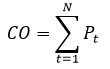 
      Pt = Ptnсд +Ptmру + Ptayn + Ptфn + Ptсмрах + Ptаморm +Ptпрочие,
      где:
      СО – стоимость объекта;
      N – длительность этапа создания и (или) реконструкции объекта ГЧП в годах;
      Рt – суммарный размер всех затрат субъектов ГЧП на создания и (или) реконструкции объекта ГЧП в период t создания и (или) реконструкции объекта ГЧП;
      Pt nсд – расходы в период t на:
      разработку проектно-сметной документации, определяемые в соответствии со сборником сметных норм и расценок соответствующей отрасли, сборником цен на проектные работы соответствующей отрасли, Сводом правил по проектированию и строительству;
      проведение необходимых экспертиз (в том числе комплексная вневедомственная экспертиза, технический надзор, авторский надзор), согласно нормативам соответствующей отрасли;
      получение лицензий, патентов, разрешений и документов, предусмотренных в соответствии с действующим законодательством до момента введения объекта ГЧП в эксплуатацию;
      Ptmру – расходы в период t на сырье и материалы, работы и услуги, используемые в создании (строительстве) объекта ГЧП согласно действующему законодательству и нормам соответствующей отрасли;
      Ptayn – расходы в период t на управление компанией в период создания (строительства) объекта ГЧП, включая технические и административные расходы в пределах нормативных значений в период создания и (или) реконструкции объекта ГЧП, согласно Единому тарифно-квалификационному справочнику работ и профессий рабочих (ЕТКС) и Трудовому кодексу Республики Казахстан;
      Ptфn – расходы в период t на:
      выплату начисляемых вознаграждений по привлекаемым краткосрочным и долгосрочным займам, рассчитываемые по рыночной ставке вознаграждения, установившейся на рынке заемного капитала.
      В случае привлечения инвестиций на рынке заемного капитала Республики Казахстан расходы на выплату вознаграждений по займам определяются на основе данных статистики Национального Банка Республики Казахстан по ставкам вознаграждения (средневзвешенные) по выданным кредитам, размещаемых в статистическом бюллетене в разделе "Статистика" на сайте Национального Банка Республики Казахстан (http://www.nationalbank.kz), при привлечении иностранного капитала - расходы по выплате вознаграждений рассчитываются с учетом ставки LIBOR (LondonInterbankOfferedRate - средневзвешенная процентная ставка по межбанковским кредитам, предоставляемым банками, выступающими на лондонском межбанковском рынке с предложением средств в разных валютах и на разные сроки, далее – LIBOR) и маржи, рассчитываемой по рыночной ставке вознаграждения, установившейся на рынке заемного капитала;
      выплату начисляемых вознаграждений по инфраструктурным облигациям в период создания и (или) реконструкции объекта ГЧП, которые определяются как уровень инфляции (потребительских цен), прогнозируемый в финансово-экономической модели на момент расчетов согласно соответствующему одобренному Прогнозу социально-экономического развития и бюджетных параметров, размещенному на официальном интернет - ресурсе Министерства национальной экономики Республики Казахстан (http://economy.gov.kz/kz/) + фиксированная маржа, действующая на протяжении всего срока обращения облигаций;
      курсовые разницы по кредитам в иностранной валюте согласно соответствующему одобренному Прогнозу социально-экономического развития и бюджетных параметров, размещенному на сайте Министерства национальной экономики Республики Казахстан (http://economy.gov.kz/kz/);
      Ptсмрах – расходы в период t на все виды страхования, связанные с созданием и (или) реконструкцией объекта ГЧП, включая страхование по поручительству государства по инфраструктурным облигациям, согласно рыночным ценам на услуги страхования по результатам обследования рынка страховых услуг;
      Pt аморm – амортизация, начисляемая в период t на основные средства и нематериальные активы, используемые непосредственно в создании (строительстве) нового объекта в пределах норм, предусмотренных налоговым законодательством;
      Pt прочие – прочие расходы в период t, включающие в себя расходы по:
      привлечению займов, которые определяются как средние тарифы на услуги банков-участников Соглашения KASE (официальный список акционерного общества "Казахстанская фондовая биржа") о формировании индикатора KazPrime (индикатор KazPrime отражает среднее значение по ставкам размещения денег на казахстанском рынке межбанковских депозитов). Тарифы являются публичной информацией и размещены на сайтах соответствующих финансовых организаций;
      организации выпуска инфраструктурных облигаций, согласно рыночным ценам на соответствующие услуги по результатам обследования рынка;
      платным банковским услугам и комиссиям по банковским гарантиям, согласно рыночным ценам на услуги банковского гарантирования по результатам обследования рынка услуг банковского гарантирования;
      обязательным сборам и платежам, взимаемым уполномоченными государственными органами;
      аудиторским проверкам, согласно ценовым предложениям аудиторских компаний;
      расходам, связанным с созданием и (или) реконструкцией объекта ГЧП, в объеме, не превышающем 1% от суммы всех вышеперечисленных расходов на создание и (или) реконструкцию объекта ГЧП.
      Нормативной основой для определения стоимости строительства объектов, в том числе величины накладных расходов и сметной прибыли в строительстве являются нормативные документы по ценообразованию в строительстве, утвержденные приказом Председателя Комитета по делам строительства и жилищно-коммунального хозяйства Министерства по инвестициям и развитию Республики Казахстан от 14 ноября 2017 года № 249-НҚ (зарегистрирован в Реестре государственной регистрации нормативных правовых актов за № 16073).";
      пункт 20 изложить в следующей редакции:
      "20. При предоставлении по проекту ГЧП компенсации инвестиционных затрат (далее – КИЗ) как отдельно, так и с совместно с иными мерами государственной поддержки и выплат из государственного бюджета:
      не допускается индексация КИЗ на уровень инфляции;
      учитываются нормативные документы по ценообразованию в строительстве в соответствии с законодательством об архитектурной, градостроительной и строительной деятельности в Республике Казахстан.
      В случае предоставления по проекту ГЧП КИЗ не допускается индексация КИЗ на уровень инфляции.". Информация по мониторингу реализации концессионных проектов, мониторинга договоров концессии по объектам концессии, относящимся к республиканской и коммунальной собственности (по срокам и содержанию)
      * в случае предусмотрения в Договоре отчета концессионера, данный отчет предоставляется в составе настоящего приложения. Информация по мониторингу реализации концессионных проектов, мониторинга договоров концессии по объектам концессии, относящимся к республиканской и коммунальной собственности (по финансовым показателям)
      Достоверность всех сведений подтверждаю ___________ "___" ___________ ____ года.  (фамилия, имя, отчество (при наличии), подпись должностного лица)* (Дата  заполнения)
      Место печати
      Примечание:
      * Не ниже заместителя первого руководителя уполномоченного органа соответствующей отрасли; на местном уровне – не ниже заместителя акима области, города республиканского значения и столицы. Информация по проектам государственно-частного партнерства (далее – ГЧП) по состоянию на __________ (указывается отчетная дата представления информации)
      Продолжение таблицы
      Продолжение таблицы
      Продолжение таблицы
      Продолжение таблицы
      Продолжение таблицы
      Продолжение таблицы
      Продолжение таблицы
      Продолжение таблицы
      Продолжение таблицы
      Продолжение таблицы
      Продолжение таблицы
      Продолжение таблицы Информация по инвесторам, заинтересованным в реализации проектов ГЧП на " " 20 г.
      окончание таблицы Отраслевое заключение
___________________________________________
(указывается положительное либо отрицательное)
      1. Краткая информация по проекту государственно-частного партнерства (далее – ГЧП).
      1) Наименование отраслевого государственного органа, проводящего отраслевую экспертизу (указывается наименование центрального отраслевого государственного органа (по местным проектам ГЧП, стоимость которых свыше четырехмиллионного месячного расчетного показателя либо по республиканским проектам ГЧП) либо наименование местного отраслевого государственного органа (по местным проектам ГЧП).
      2) Сфера (отрасль) реализации проекта (указывается сфера (отрасль) экономики).
      3) Объект отраслевой экспертизы (указывается конкурсная документация либо бизнес-план к проекту ГЧП).
      4) Наименование проекта ГЧП (указывается наименование проекта ГЧП, отражающее суть планируемого проекта).
      5) Мощность проекта ГЧП (указывается мощность проекта в соответствующих единицах измерения).
      6) Место реализации (указывается место реализации проекта (адрес либо требования, либо описание местоположения).
      7) Объект ГЧП (указывается наименование и основная информация об объекте ГЧП).
      8) Сроки и этапы реализации (указываются сроки и этапы реализации проекта в годах).
      9) Стоимость проекта (указывается предполагаемая стоимость проекта в тысячах тенге, планируемая стоимость источников возмещения затрат и получения доходов, предполагаемые меры государственной поддержки и формы участия государства в соответствии с Законом).
      10) Результат проекта (указывается прямой и конечный результат проекта ГЧП).
      2. Основной раздел (содержит результаты оценки (положительно либо отрицательно) по каждому из нижеуказанных подразделов).
      1) Оценка проблем текущего состояния отрасли, которые влияют на ее дальнейшее развитие.
      2) Оценка соответствия целей проекта ГЧП решению существующих проблем в отрасли.
      3) Оценка соответствия проекта ГЧП документам Системы государственного планирования, в том числе указание на наличие потребности в товарах, работах и услугах в соответствующей отрасли (сфере, регионе), а также наличия предполагаемого конечного результата проекта ГЧП, соответствия поручениям либо актам Президента Республики Казахстан, Правительства Республики Казахстан.
      4) Оценка возможности и целесообразности реализации проекта ГЧП по предлагаемой схеме.
      5) Оценка технической сложности и (или) уникальности проекта ГЧП.
      6) Оценка принадлежности объекта ГЧП к перечню объектов, не подлежащих передаче для реализации государственно-частного партнерства, в том числе в концессию, утвержденному постановлением Правительства Республики Казахстан от 6 ноября 2017 года № 710.
      7) Оценка альтернативных вариантов реализации проекта ГЧП, исходя из принципа обеспечения сбалансированности интересов частного партнера и потребителей товаров (работ, услуг), предоставляемых частным партнером.
      8) Оценка ситуации в отрасли в случаях реализации проекта ГЧП и отсутствия такой реализации.
      9) Оценка распределения выгод от реализации проекта ГЧП.
      10) Оценка предполагаемого мультипликативного эффекта от реализации проекта на смежные отрасли (сферы) экономики.
      11) Оценка предлагаемых источников возмещения затрат и получения доходов, государственной поддержки и ценовых решений, в том числе оценку оптимальности соотношения цена-качество по всем компонентам инвестиционных и операционных затрат.
      12) Оценка технологических, технических решений, предусмотренных в конкурсной документации, в том числе график реализации.
      13) Оценка планируемых физических параметров и технических характеристик объекта, создаваемого в результате реализации проекта ГЧП.
      3. Выводы по результатам отраслевого заключения (в выводах указывается позиция отраслевого государственного органа о поддержке проекта ГЧП по результатам проведенной оценки (положительное заключение) либо о неподдержке проекта ГЧП по результатам проведенной оценки (отрицательное заключение). Перечень документов, представляемых потенциальными частными партнерами в подтверждение их соответствия квалификационным требованиям:
      1) оригиналы или нотариально засвидетельствованные копии документов, подтверждающих наличие денег на счетах, права собственности потенциального частного партнера и стоимость на недвижимое и движимое имущество;
      2) оригинал финансовой отчетности за два полных предыдущих финансовых года, составленная в соответствии со статьями 2, 13, 14, 15, 16, 17, 18 и 19 Закона Республики Казахстан от 28 февраля 2007 года "О бухгалтерском учете и финансовой отчетности" либо международными стандартами финансовой отчетности. В случае, если потенциальный частный партнер осуществляет деятельность менее двух лет, финансовая отчетность представляется за период с момента государственной регистрации. Организации, имеющие дочерние организации, в дополнение к финансовой отчетности по деятельности основной организации составляют и представляют консолидированную финансовую отчетность в соответствии со статьей 17 Закона Республики Казахстан от 28 февраля 2007 года "О бухгалтерском учете и финансовой отчетности" либо международными стандартами финансовой отчетности. В отношении проектов ГЧП особой значимости, если потенциальный частный партнер является новым юридическим лицом, учрежденным в целях реализации проекта ГЧП физическими и (или) юридическими лицами, такая документация представляется физическими и (или) юридическими лицами, выступающими учредителями такого потенциального частного партнера.
      3) расшифровки статьи бухгалтерского баланса "Основные средства" на последнюю отчетную дату (за последний финансовый год), подписанные первым руководителем или уполномоченным представителем потенциального частного партнера и заверенные печатью потенциального частного партнера;
      4) расшифровки дебиторской и кредиторской задолженности на последнюю отчетную дату (за последний финансовый год), подписанные первым руководителем или уполномоченным представителем потенциального частного партнера и заверенные печатью потенциального частного партнера, с указанием даты их образования и предполагаемого погашения, а также цели задолженности (за что образовалась задолженность), суммы начисленных резервов по их обесценению. В случае наличия банковских займов необходимо приложить копии договоров банковского займа с графиками погашения основного долга и процентов;
      5) письмо-гарантия потенциального частного партнера о том, что он является платежеспособным, не подлежит ликвидации, на его имущество не наложен арест, его финансово-хозяйственная деятельность не приостановлена, что он не привлекался к ответственности за неисполнение или ненадлежащее исполнение им обязательств по заключенным договорам ГЧП в течение последних трех лет на основании решения суда, вступившего в законную силу;
      6) юридические лица, для которых законодательными актами Республики Казахстан установлено обязательное проведение аудита, представляют также аудиторский отчет за последний финансовый год;
      7) юридическое лицо представляет нотариально засвидетельствованную копию устава за исключением случаев, когда юридическое лицо осуществляет деятельность на основании типового устава. Нерезиденты Республики Казахстан представляют нотариально засвидетельствованную с переводом на государственный и (или) русский языки легализованную выписку из торгового реестра;
      8) справка о зарегистрированном юридическом лице, филиале или представительстве;
      9) физическое лицо, осуществляющее предпринимательскую деятельность, предоставляет нотариально засвидетельствованную копию документа, предоставляющего право на осуществление предпринимательской деятельности без образования юридического лица, выданного соответствующим государственным органом, нотариально засвидетельствованную копию удостоверения личности (паспорта) с указанием индивидуального идентификационного номера; 
      10) оригинал справки банка или филиала банка с подписью и печатью, в котором обслуживается потенциальный частный партнер, об отсутствии просроченной задолженности по всем видам обязательств потенциального частного партнера, длящейся более трех месяцев, предшествующих дате выдачи справки, перед банком или филиалом банка согласно Типовому плану счетов бухгалтерского учета в банках второго уровня и ипотечных компаниях, утвержденному постановлением правления Национального Банка Республики Казахстан. Если потенциальный частный партнер является клиентом нескольких банков второго уровня или филиалов, а также иностранного банка, данная справка представляется от каждого из таких банков.
      Допускается предоставление кредитного отчета, предоставляемого кредитным бюро в соответствии со статьей 29 Закона Республики Казахстан от 6 июля 2004 года "О кредитных бюро и формировании кредитных историй в Республике Казахстан".
      Справка банка (либо кредитный отчет) выдается не ранее двух месяцев, предшествующих дате представления организатору конкурса документов.
      В случае участия в конкурсе объединений физических и (или) юридических лиц в форме простого товарищества, представитель простого товарищества, помимо документов, установленных настоящими Правилами для подтверждения квалификационных требований, дополнительно представляет следующие документы:
      нотариально засвидетельствованную копию договора о совместной деятельности;
      нотариально засвидетельствованную копию договора о солидарной ответственности, заключенного между членами простого товарищества;
      нотариально засвидетельствованную копию доверенности на представителя простого товарищества, выступающего от его имени, осуществлять переговоры и другие мероприятия в рамках конкурса.
      Потенциальные частные партнеры предоставляют по своему усмотрению документы, подтверждающие их соответствия квалификационным требованиям.
      Потенциальный частный партнер-нерезидент Республики Казахстан в подтверждение его соответствия квалификационным требованиям, представляет те же документы, что и резиденты Республики Казахстан, либо документы, содержащие аналогичные сведения о квалификации потенциального частного партнера-нерезидента Республики Казахстан с нотариально засвидетельствованным переводом на языки конкурсной документации, а также апостилированный сертификат резидентства (если международным договором не предусмотрено иное).
      В случае, когда объектом ГЧП выступают информационные ресурсы и (или) информационные системы потенциальный частный партнер представляет документы о праве собственности и (или) владения на информационные ресурсы и (или) информационные системы. Информация по мониторингу реализации проекта государственно-частного партнҰрства (по срокам и содержанию)
      * в случае предусмотрения в Договоре отчета частного партнера, данный отчет предоставляется в составе настоящего приложения. Информация по мониторингу реализации проекта государственно-частного партнҰрства (по финансовым показателям)
					© 2012. РГП на ПХВ «Институт законодательства и правовой информации Республики Казахстан» Министерства юстиции Республики Казахстан
				
      Министр национальной экономики
Республики Казахстан 

Р. Даленов
Утвержден приказом Министра
национальной экономики
Республики Казахстан
от 19 декабря 2019 года № 95Приложение 1 к приказу
Министра национальной экономики
Республики Казахстан
от 19 декабря 2019 года № 95Приложение 2
к Правилам проведения мониторинга
договоров концессии, проведения
мониторинга и оценки
реализации концессионных проектовФорма Наименование план факт причины
Предоставление земельного участка (дата свидетельства)
обеспечения инженерными и транспортными коммуникациями (дата документа)
Выдача разрешения на строительство и иных разрешений (дата документа)
Финансовое закрытие: обеспечение проекта финансовыми ресурсами (дата договора) 
Стоимость объекта концессии, утверждҰнная в проектно-сметной документации
Начало строительства (дата)
Завершение строительства (дата)
Ввод объекта в эксплуатацию (дата)
Прием объекта в государственную собственность (дата)
Передача прав концессионеру (права пользования, владения), дата)
Рабочие места в период эксплуатации, единиц
Исполнение обязательств концедентом по Договору: (указывается перечень обязательств по договору в плане и фактическое исполнение обязательств, например, произведен закуп 160 наименований оборудования )
Исполнение обязательств концессионером по Договору: (указывается перечень обязательств по договору в плане и фактическое исполнение обязательств, например, произведен закуп 160 наименований оборудования )
Показатели качества деятельности концессионера согласно Договору (например, согласно ежеквартальному отчету концессионер должен приставить информацию о проводимой работе, фактически концессионер указал, что подключено 160 точек для установки закупаемого оборудования)*
Показатели конечного результата
Достижение/соблюдение целей проекта Наименование 2015 2016 2017 2018 2019 2020 … n
Поручительства государства по инфраструктурным облигациям, тыс. тенге
план
Поручительства государства по инфраструктурным облигациям, тыс. тенге
факт
Поручительства государства по инфраструктурным облигациям, тыс. тенге
причина отклонения
Государственные гарантии по займам, привлекаемые для финансирования проектов концессии, тыс.тенге
план
Государственные гарантии по займам, привлекаемые для финансирования проектов концессии, тыс.тенге
факт
Государственные гарантии по займам, привлекаемые для финансирования проектов концессии, тыс.тенге
причина отклонения
Передача исключительных прав на объекты интеллектуальной собственности, принадлежащие государству, тыс.тенге
план
Передача исключительных прав на объекты интеллектуальной собственности, принадлежащие государству, тыс.тенге
факт
Передача исключительных прав на объекты интеллектуальной собственности, принадлежащие государству, тыс.тенге
причина отклонения
Натурные гранты, тыс.тенге
план
Натурные гранты, тыс.тенге
факт
Натурные гранты, тыс.тенге
причина отклонения
Софинансирование проектов концессии, тыс.тенге
план
Софинансирование проектов концессии, тыс.тенге
факт
Софинансирование проектов концессии, тыс.тенге
причина отклонения
Гарантия потребления государством определенного объема товаров, работ и услуг, производимых в ходе реализации проекта концессии, тыс.тенге
план
Гарантия потребления государством определенного объема товаров, работ и услуг, производимых в ходе реализации проекта концессии, тыс.тенге
факт
Гарантия потребления государством определенного объема товаров, работ и услуг, производимых в ходе реализации проекта концессии, тыс.тенге
причина отклонения
Компенсация инвестиционных затрат, тыс.тенге
план
Компенсация инвестиционных затрат, тыс.тенге
факт
Компенсация инвестиционных затрат, тыс.тенге
причина отклонения
Компенсация операционных затрат, тыс.тенге
план
Компенсация операционных затрат, тыс.тенге
факт
Компенсация операционных затрат, тыс.тенге
причина отклонения
Вознаграждения за управление, тыс.тенге
план
Вознаграждения за управление, тыс.тенге
факт
Вознаграждения за управление, тыс.тенге
причина отклонения
Платы за доступность, тыс.тенге
план
Платы за доступность, тыс.тенге
факт
Платы за доступность, тыс.тенге
причина отклонения
Арендная плата, тыс.тенге
план
Арендная плата, тыс.тенге
факт
Арендная плата, тыс.тенге
причина отклонения
Государственный заказ/Гарантированный объем бесплатной медицинской помощи и другие выплаты из бюджета, тыс.тенге
план
Государственный заказ/Гарантированный объем бесплатной медицинской помощи и другие выплаты из бюджета, тыс.тенге
факт
Государственный заказ/Гарантированный объем бесплатной медицинской помощи и другие выплаты из бюджета, тыс.тенге
причина отклонения
Субсидии, тыс.тенге
план
Субсидии, тыс.тенге
факт
Субсидии, тыс.тенге
причина отклонения
Доходы от реализация товаров, работ и услуг, тыс.тенге
план
Доходы от реализация товаров, работ и услуг, тыс.тенге
факт
Доходы от реализация товаров, работ и услуг, тыс.тенге
причина отклонения
Собственные средства концессионера, тыс.тенге 
план
Собственные средства концессионера, тыс.тенге 
факт
Собственные средства концессионера, тыс.тенге 
причина отклонения
Заемные средства концессионера, тыс.тенге
план
Заемные средства концессионера, тыс.тенге
факт
Заемные средства концессионера, тыс.тенге
причина отклоненияПриложение 2
к приказу Министра 
национальной экономики 
Республики Казахстан 
от 19 декабря 2019 года № 95Приложение 1
к Правилам планирования и
реализации проектов
государственно-частного партнерстваФорма № п/п Регион (область, город республиканского значения, столица), центральный государственный орган Государственный/ые партнер/ы (наименование организаций) Организатор конкурса либо прямых переговоров Частный партнер (наименование организации, ИИН/ БИН) Проект Проект Статус Сфера экономики (отрасль) проекта ГЧП (ОКЭД) Уровень проекта ГЧП (республиканский; местный) № п/п Регион (область, город республиканского значения, столица), центральный государственный орган Государственный/ые партнер/ы (наименование организаций) Организатор конкурса либо прямых переговоров Частный партнер (наименование организации, ИИН/ БИН) Наименование проекта ГЧП по договору ГЧП Вид объекта (планируемые: разработка/экспертиза инвестиционного предложения; планируемые: вынесение проекта на Маслихат/ОБК; планируемые: определение юридического лица на консультативное сопровождение проекта; планируемые: запрос выражения интересов; планируемые: разработка конкурсной документации; планируемые: экспертиза конкурсной документации; планируемые: конкурс/ переговоры; реализуемые: финансовое закрытие; реализуемые: СМР; реализуемые: эксплуатация) Сфера экономики (отрасль) проекта ГЧП (ОКЭД) Уровень проекта ГЧП (республиканский; местный) 1 2 3 4 5 6 7 8 9 10 Вид инициативы (государственная (вид конкурса) или частная (основание) Дата заключения договора ГЧП (00.00.0000) Дата регистрации договора ГЧП в органах казначейства (00.00.0000) Дата заключения и регистрации дополнительных соглашений (при наличии) (00.00.0000) Цель проекта Соответствие проектов целям отраженным в документах системы государственного планирования (отразить конкретный пункт, номер и дату документа системы государственного планирования в рамках которого планируется реализация проекта) Прямые результаты Прямые результаты Конечные результаты Конечные результаты Вид инициативы (государственная (вид конкурса) или частная (основание) Дата заключения договора ГЧП (00.00.0000) Дата регистрации договора ГЧП в органах казначейства (00.00.0000) Дата заключения и регистрации дополнительных соглашений (при наличии) (00.00.0000) Цель проекта Соответствие проектов целям отраженным в документах системы государственного планирования (отразить конкретный пункт, номер и дату документа системы государственного планирования в рамках которого планируется реализация проекта) Вид инициативы (государственная (вид конкурса) или частная (основание) Дата заключения договора ГЧП (00.00.0000) Дата регистрации договора ГЧП в органах казначейства (00.00.0000) Дата заключения и регистрации дополнительных соглашений (при наличии) (00.00.0000) Цель проекта Соответствие проектов целям отраженным в документах системы государственного планирования (отразить конкретный пункт, номер и дату документа системы государственного планирования в рамках которого планируется реализация проекта) План Факт План Факт 11 12 13 14 15 16 17 18 19 20 Мощность проекта Период реализации проекта ГЧП Период реализации проекта ГЧП Прекращение договора ГЧП Прекращение договора ГЧП Вид контракта (концессия; доверительное управление государственным имуществом; имущественный найм (аренда); лизинг; договор НИОКР, контракт жизненного цикла; сервисный контракт; иные договора, соответствующие признакам ГЧП) Стоимость проекта тыс. тенге Стоимость проекта тыс. тенге Стоимость проекта тыс. тенге Стоимость проекта тыс. тенге Мощность проекта период строительства/ модернизации/ реконструкции/ создания (00.00.000-00.00.0000) период эксплуатации/ доверительного управления/ сервисного обслуживания/ аренды (00.00.000-00.00.0000) дата (00.00.0000) Основание с указанием причин (расторжение, истечение срока действия, ликвидация частного партнера, иные случаи) Вид контракта (концессия; доверительное управление государственным имуществом; имущественный найм (аренда); лизинг; договор НИОКР, контракт жизненного цикла; сервисный контракт; иные договора, соответствующие признакам ГЧП) Общая стоимость проекта (затраты в инвестиционный и эксплуатационный периодах) Стоимость объекта (создания, реконструкции, строительства) измененная стоимость проекта Объем привлеченных инвестиций (инвестиционные затраты) 21 22 23 24 25 26 27 28 29 30 Форма участия государственного партнера в соответствии с пунктом 2 статьи 27 Закона Меры господдержки Меры господдержки Меры господдержки Меры господдержки Форма участия государственного партнера в соответствии с пунктом 2 статьи 27 Закона Форма участия государственного партнера в соответствии с пунктом 2 статьи 27 Закона 1) поручительства государства по инфраструктурным облигациям; 2) государственные гарантии по займам, привлекаемые для финансирования проектов ГЧП 3) передача исключительных прав на объекты интеллектуальной собственности, принадлежащие государству Натурные гранты Софинансировние проектов ГЧП Гарантия потребления 31 32 33 34 35 Источники возмещения затрат и получения доходов, в тысячах тенге Источники возмещения затрат и получения доходов, в тысячах тенге Источники возмещения затрат и получения доходов, в тысячах тенге Источники возмещения затрат и получения доходов, в тысячах тенге Источники возмещения затрат и получения доходов, в тысячах тенге Источники возмещения затрат и получения доходов, в тысячах тенге Источники возмещения затрат и получения доходов, в тысячах тенге Источники возмещения затрат и получения доходов, в тысячах тенге Источники возмещения затрат и получения доходов, в тысячах тенге Источники возмещения затрат и получения доходов, в тысячах тенге Всего план Всего факт КИЗ КИЗ КИЗ КИЗ КИЗ КИЗ КИЗ КИЗ Всего план Всего факт 2015 2015 … … 2037 2037 Итого КИЗ план Итого КИЗ факт Всего план Всего факт План Факт … … План Факт План Факт 36 37 38 39 40 41 42 43 44 45 Источники возмещения затрат и получения доходов, в тысячах тенге Источники возмещения затрат и получения доходов, в тысячах тенге Источники возмещения затрат и получения доходов, в тысячах тенге Источники возмещения затрат и получения доходов, в тысячах тенге Источники возмещения затрат и получения доходов, в тысячах тенге Источники возмещения затрат и получения доходов, в тысячах тенге Источники возмещения затрат и получения доходов, в тысячах тенге Источники возмещения затрат и получения доходов, в тысячах тенге КОЗ КОЗ КОЗ КОЗ КОЗ КОЗ КОЗ КОЗ 2015 2015 … … 2037 2037 Итого КОЗ план Итого КОЗ факт План Факт … … План Факт План Факт 46 47 48 49 50 51 52 53 Источники возмещения затрат и получения доходов, в тысячах тенге Источники возмещения затрат и получения доходов, в тысячах тенге Источники возмещения затрат и получения доходов, в тысячах тенге Источники возмещения затрат и получения доходов, в тысячах тенге Источники возмещения затрат и получения доходов, в тысячах тенге Источники возмещения затрат и получения доходов, в тысячах тенге Источники возмещения затрат и получения доходов, в тысячах тенге Источники возмещения затрат и получения доходов, в тысячах тенге ВЗУ ВЗУ ВЗУ ВЗУ ВЗУ ВЗУ ВЗУ ВЗУ 2015 2015 … … 2037 2037 Итого ВЗУ план Итого ВЗУ факт План Факт … … План Факт План Факт 54 55 56 57 58 59 60 61 Источники возмещения затрат и получения доходов, в тысячах тенге Источники возмещения затрат и получения доходов, в тысячах тенге Источники возмещения затрат и получения доходов, в тысячах тенге Источники возмещения затрат и получения доходов, в тысячах тенге Источники возмещения затрат и получения доходов, в тысячах тенге Источники возмещения затрат и получения доходов, в тысячах тенге Источники возмещения затрат и получения доходов, в тысячах тенге Источники возмещения затрат и получения доходов, в тысячах тенге ПЗД ПЗД ПЗД ПЗД ПЗД ПЗД ПЗД ПЗД 2015 2015 … … 2037 2037 Итого ПЗД план Итого ПЗД факт План Факт … … План Факт План Факт 62 63 64 65 66 67 68 69 Источники возмещения затрат и получения доходов, в тысячах тенге Источники возмещения затрат и получения доходов, в тысячах тенге Источники возмещения затрат и получения доходов, в тысячах тенге Источники возмещения затрат и получения доходов, в тысячах тенге Источники возмещения затрат и получения доходов, в тысячах тенге Источники возмещения затрат и получения доходов, в тысячах тенге Источники возмещения затрат и получения доходов, в тысячах тенге Источники возмещения затрат и получения доходов, в тысячах тенге Арендная плата Арендная плата Арендная плата Арендная плата Арендная плата Арендная плата Арендная плата Арендная плата 2015 2015 … … 2037 2037 Итого арендная плата план Итого арендная плата факт План Факт … … План Факт План Факт 70 71 72 73 74 75 76 77 Источники возмещения затрат и получения доходов, в тысячах тенге Источники возмещения затрат и получения доходов, в тысячах тенге Источники возмещения затрат и получения доходов, в тысячах тенге Источники возмещения затрат и получения доходов, в тысячах тенге Источники возмещения затрат и получения доходов, в тысячах тенге Источники возмещения затрат и получения доходов, в тысячах тенге Источники возмещения затрат и получения доходов, в тысячах тенге Источники возмещения затрат и получения доходов, в тысячах тенге госзаказ/ ГОБМП и другие выплаты из бюджета госзаказ/ ГОБМП и другие выплаты из бюджета госзаказ/ ГОБМП и другие выплаты из бюджета госзаказ/ ГОБМП и другие выплаты из бюджета госзаказ/ ГОБМП и другие выплаты из бюджета госзаказ/ ГОБМП и другие выплаты из бюджета госзаказ/ ГОБМП и другие выплаты из бюджета госзаказ/ ГОБМП и другие выплаты из бюджета 2015 2015 … … 2037 2037 Итого госзаказ/ ГОБМП и другие выплаты из бюджета план Итого госзаказ/ ГОБМП и другие выплаты из бюджета факт План Факт … … План Факт План Факт 78 79 80 81 82 83 84 85 Источники возмещения затрат и получения доходов, в тысячах тенге Источники возмещения затрат и получения доходов, в тысячах тенге Источники возмещения затрат и получения доходов, в тысячах тенге Источники возмещения затрат и получения доходов, в тысячах тенге Источники возмещения затрат и получения доходов, в тысячах тенге Источники возмещения затрат и получения доходов, в тысячах тенге Источники возмещения затрат и получения доходов, в тысячах тенге Источники возмещения затрат и получения доходов, в тысячах тенге Субсидии Субсидии Субсидии Субсидии Субсидии Субсидии Субсидии Субсидии 2015 2015 … … 2037 2037 Итого субсидии план Итого субсидии факт План Факт … … План Факт План Факт 86 87 88 89 90 91 92 93 Источники возмещения затрат и получения доходов, в тысячах тенге Источники возмещения затрат и получения доходов, в тысячах тенге Источники возмещения затрат и получения доходов, в тысячах тенге Источники возмещения затрат и получения доходов, в тысячах тенге Источники возмещения затрат и получения доходов, в тысячах тенге Источники возмещения затрат и получения доходов, в тысячах тенге Источники возмещения затрат и получения доходов, в тысячах тенге Источники возмещения затрат и получения доходов, в тысячах тенге Источники возмещения затрат и получения доходов, в тысячах тенге Реализация товаров работ и услуг Реализация товаров работ и услуг Реализация товаров работ и услуг Реализация товаров работ и услуг Реализация товаров работ и услуг Реализация товаров работ и услуг Реализация товаров работ и услуг Реализация товаров работ и услуг Сумма выплаченных средств при валютной компенсации (в тысячах тенге) 2015 2015 … … 2037 2037 Итого реализация ТРУ план Итого реализация ТРУ факт Сумма выплаченных средств при валютной компенсации (в тысячах тенге) План Факт … … План Факт План Факт Сумма выплаченных средств при валютной компенсации (в тысячах тенге) 94 95 96 97 98 99 100 101 102 Категория проекта (требующие возмещения всех затрат частного партнера из государственного бюджета; требующие возмещение эксплуатационных затрат из государственного бюджета; не требующие каких-либо финансовых мер государственной поддержки и источников возмещения затрат из государственного бюджета) Отклонения и проблемы по проекту Фамилия, Имя, Отчество (при его наличии), контакты ответственных лиц, включая сопровождающую организацию Ссылка на сайт государственного партнера/ организатора конкурса Новые рабочие места по проекту (план/факт) 103 104 105 106 107Приложение 3
к приказу Министра 
национальной экономики 
Республики Казахстан 
от 19 декабря 2019 года № 95Приложение 1-1
к Правилам планирования и
реализации проектов
государственно-частного партнерстваФорма № Наименование компании (организации), БИН/ИИН Страна Вид деятельности компании Наименование организации (куда обратился инвестор) Инвестор (представитель инвестора) Инвестор (представитель инвестора) Инвестор (представитель инвестора) Категории инвесторов: Категории инвесторов: Категории инвесторов: Категории инвесторов: № Наименование компании (организации), БИН/ИИН Страна Вид деятельности компании Наименование организации (куда обратился инвестор) Фамилия, Имя, Отчество (при его наличии), должность Телефон Электронная почта Предлагает реализацию проекта ГЧП по ЧФИ Есть средства, нет проекта С целью участия в конкретном проекте Действующий инвестор 1 2 3 4 5 6 7 8 9 10 11 12 Запрос мер господдержки и (или) источников возмещения затрат и получения доходов Запрос мер господдержки и (или) источников возмещения затрат и получения доходов Интересующая отрасль Интересующий проект (в случае наличия) Основание для ЧФИ (в случае наличия инвестора по данной категории) Основание для ЧФИ (в случае наличия инвестора по данной категории) Наличие консультанта Наличие консультанта да/нет Если да, то какие Интересующая отрасль Интересующий проект (в случае наличия) наличие исключительных прав на результаты интеллектуальной творческой деятельности наличие объекта на правах собственности или долгосрочной аренды да/нет данные консультанта (в случае его наличия) 13 14 15 16 17 18 19 20Приложение 4
к приказу Министра
национальной экономики
Республики Казахстан
от 19 декабря 2019 года № 95Приложение 1-2
к Правилам планирования и
реализации проектов
государственно-частного ФормаПриложение 5
к приказу Министра
национальной экономики
Республики Казахстан
от 19 декабря 2019 года № 95Приложение 3
к Правилам планирования и
реализации проектов
государственно-частного партнерстваПриложение 6
к приказу Министра
национальной экономики
Республики Казахстан
от 19 декабря 2019 года № 95Приложение 7
к Правилам планирования и
реализации проектов
государственно-частного Форма Наименование план факт причины
Предоставление земельного участка (дата свидетельства)
обеспечения инженерными и транспортными коммуникациями (дата документа)
Выдача разрешения на строительство и иных разрешений (дата документа)
Финансовое закрытие: обеспечение проекта финансовыми ресурсами (дата договора) 
Стоимость объекта ГЧП, утверждҰнная в проектно-сметной документации
Начало строительства (дата)
Завершение строительства (дата)
Ввод объекта в эксплуатацию (дата)
Прием объекта в государственную собственность (дата)
Передача прав частному партнеру (права пользования, владения), дата)
Рабочие места в период эксплуатации, единиц
Исполнение обязательств государственным партнером по Договору: (указывается перечень обязательств по договору в плане и фактическое исполнение обязательств, например, произведен закуп 160 наименований оборудования )
Исполнение обязательств частным партнером по Договору: (указывается перечень обязательств по договору в плане и фактическое исполнение обязательств, например, произведен закуп 160 наименований оборудования )
Показатели качества деятельности частного партнера согласно Договору (например, согласно ежеквартальному отчету частный партнер должен приставить информацию о проводимой работе, фактически частный партнер указал, что подключено 160 точек для установки закупаемого оборудования)*
Показатели конечного результата
Достижение/соблюдение целей проекта Наименование 2015 2016 2017 2018 2019 2020 … n
Поручительства государства по инфраструктурным облигациям, тыс. тенге
план
Поручительства государства по инфраструктурным облигациям, тыс. тенге
факт
Поручительства государства по инфраструктурным облигациям, тыс. тенге
причина отклонения
Государственные гарантии по займам, привлекаемые для финансирования проектов ГЧП, тыс. тенге
план
Государственные гарантии по займам, привлекаемые для финансирования проектов ГЧП, тыс. тенге
факт
Государственные гарантии по займам, привлекаемые для финансирования проектов ГЧП, тыс. тенге
причина отклонения
Передача исключительных прав на объекты интеллектуальной собственности, принадлежащие государству, тыс. тенге
план
Передача исключительных прав на объекты интеллектуальной собственности, принадлежащие государству, тыс. тенге
факт
Передача исключительных прав на объекты интеллектуальной собственности, принадлежащие государству, тыс. тенге
причина отклонения
Натурные гранты, тыс. тенге
план
Натурные гранты, тыс. тенге
факт
Натурные гранты, тыс. тенге
причина отклонения
Софинансирование проектов ГЧП, тыс. тенге
план
Софинансирование проектов ГЧП, тыс. тенге
факт
Софинансирование проектов ГЧП, тыс. тенге
причина отклонения
Гарантия потребления государством определенного объема товаров, работ и услуг, производимых в ходе реализации проекта ГЧП, тыс. тенге
план
Гарантия потребления государством определенного объема товаров, работ и услуг, производимых в ходе реализации проекта ГЧП, тыс. тенге
факт
Гарантия потребления государством определенного объема товаров, работ и услуг, производимых в ходе реализации проекта ГЧП, тыс. тенге
причина отклонения
Компенсация инвестиционных затрат, тыс. тенге
план
Компенсация инвестиционных затрат, тыс. тенге
факт
Компенсация инвестиционных затрат, тыс. тенге
причина отклонения
Компенсация операционных затрат, тыс. тенге
план
Компенсация операционных затрат, тыс. тенге
факт
Компенсация операционных затрат, тыс. тенге
причина отклонения
Вознаграждения за управление, тыс. тенге
план
Вознаграждения за управление, тыс. тенге
факт
Вознаграждения за управление, тыс. тенге
причина отклонения
Платы за доступность, тыс. тенге
план
Платы за доступность, тыс. тенге
факт
Платы за доступность, тыс. тенге
причина отклонения
Арендная плата, тыс. тенге
план
Арендная плата, тыс. тенге
факт
Арендная плата, тыс. тенге
причина отклонения
Государственный заказ/Гарантированный объем бесплатной медицинской помощи и другие выплаты из бюджета, тыс. тенге
план
Государственный заказ/Гарантированный объем бесплатной медицинской помощи и другие выплаты из бюджета, тыс. тенге
факт
Государственный заказ/Гарантированный объем бесплатной медицинской помощи и другие выплаты из бюджета, тыс. тенге
причина отклонения
Субсидии, тыс. тенге
план
Субсидии, тыс. тенге
факт
Субсидии, тыс. тенге
причина отклонения
Доходы от реализация товаров, работ и услуг, тыс. тенге
план
Доходы от реализация товаров, работ и услуг, тыс. тенге
факт
Доходы от реализация товаров, работ и услуг, тыс. тенге
причина отклонения
Собственные средства частного партнера, тыс. тенге 
план
Собственные средства частного партнера, тыс. тенге 
факт
Собственные средства частного партнера, тыс. тенге 
причина отклонения
Заемные средства частного партнера, тыс. тенге
план
Заемные средства частного партнера, тыс. тенге
факт
Заемные средства частного партнера, тыс. тенге
причина отклонения